        Mawgan-in-Pydar School                           Accessibility Plan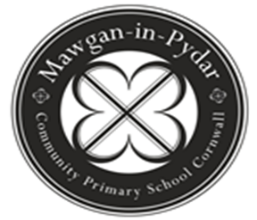 Accessibility Plan 2017-2018Purpose of PlanThe purpose of this plan is to show how our educational setting intends, over time, to increase accessibility to the physical environment, the curriculum and written information so that all pupils/students with a disability can take full advantage of their education and associated opportunities.Definition of disabilityA person has a disability if he or she has a physical or mental impairment that has a substantial and long-term adverse effect on his or her ability to carry out normal day-to-day activities.Key AimsTo increase and eventually ensure for pupils/students with a disability that they have:total access to our setting’s environment, curriculum and information andfull participation in the school community.PrinciplesCompliance with the Equality Act is consistent with our setting’s aims and equal opportunities policy and SEN information report.Our staff recognise their duty under the Equality Act:Not to discriminate against disabled pupils in their admissions and exclusions, and provision of education and associated servicesNot to treat disabled pupils less favourablyTo take reasonable steps to avoid putting disabled pupils at a substantial disadvantageTo publish an accessibility planIn performing their duties Hub Counsellors have regard to the Equality Act 2010Our setting recognises and values the young person’s knowledge/parents’ knowledge of their child’s disability recognises the effect their disability has on his/her ability to carry out activities,respects the parents’ and child’s right to confidentialityThe setting provides all pupils with a broad and balanced curriculum that is differentiated, personalised and age appropriate. Financial Planning and controlThe head teacher, SLT and the finance committee will review the financial implications of the accessibility plan as part of the normal budget review process. Access to the physical environment - statutoryAccess to the physical environment - statutoryAccess to the physical environment - statutoryAccess to the physical environment - statutoryAccess to the physical environment - statutoryAccess to the physical environment - statutoryAccessibility OutcomeAction to ensure OutcomeWho responsibleLong, medium or short-term Time FrameNotesAre direction or information signs (including means of escape) visible from both sitting and standing eye levels, and are they in upper and lower case, and large enough type to be read by those with impaired vision?Maintenance teams to review in the Autumn TermAspire Maintenance teamMedium-termAutumn TermSchool to place on Aspire help desk